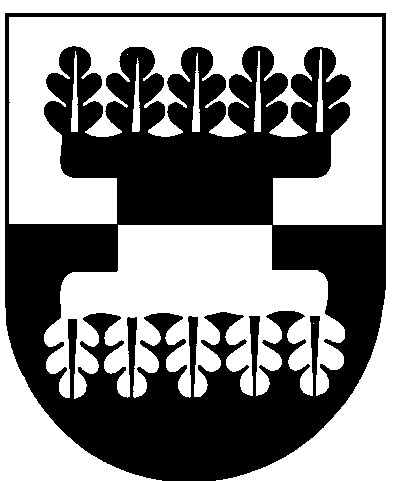 ŠILALĖS RAJONO SAVIVALDYBĖS ADMINISTRACIJOSDIREKTORIUSĮSAKYMASDĖL ŽEMĖS SKLYPO FORMAVIMO IR PERTVARKYMO PROJEKTO RENGIMO   . lapkričio 2 d. Nr. DĮV – 1472Šilalė	Vadovaudamasis Lietuvos Respublikos vietos savivaldos įstatymo 29  straipsnio 8 dalies 2 punktu, Lietuvos Respublikos teritorijų planavimo įstatymo 20 straipsnio 6 dalies 2 punktu,  Žemės sklypų formavimo ir pertvarkymo projektų rengimo ir įgyvendinimo taisyklių, patvirtintų Lietuvos Respublikos žemės ūkio ministro ir Lietuvos Respublikos aplinkos ministro . spalio 4 d. įsakymu Nr.3D-452/D1-513 „Dėl Žemės sklypų formavimo ir pertvarkymo projektų rengimo ir įgyvendinimo taisyklių  patvirtinimo“, 2.4 ir 13.2 papunkčiais, atsižvelgdamas į Rimantės Vainauskienės 2017 m. spalio 10 d. prašymą:  	 e i d ž i u  pradėti  rengti  žemės sklypo formavimo ir pertvarkymo projektą  statiniams eksploatuoti, esantiems Šilalės m., Vasario 16-osios g. 22, pagal Nekilnojamojo turto kadastre įrašytą jų tiesioginę paskirtį. 	2.  P a v e d u:            2.1. paskelbti  šį  įsakymą Šilalės rajono savivaldybės  interneto svetainėje www.silale.lt.             2.2. įkelti šį įsakymą į ŽPDRIS informacinę sistemą bei apie priimtą sprendimą, ŽPDRIS priemonėmis, informuoti prašymą pateikusį iniciatorių.           Šis įsakymas gali būti skundžiamas Lietuvos Respublikos administracinių bylų teisenos įstatymo nustatyta tvarka.Direktorius                                                                                                  Raimundas Vaitiekus 